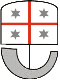 Allegato I – Elenco delle attività economiche Artigianato (classificazione ATECO 2007)SEZIONE A - AGRICOLTURA, SILVICOLTURA E PESCA (Divisioni da 01 a 03)Esclusa tutta la sezione eccetto il codice 02.2 “Utilizzo di aree forestali”SEZIONE B - ESTRAZIONE DI MINERALI DA CAVE E MINIERE (Divisioni da 05 a 09)Sono ammessi esclusivamente i seguenti codici:Divisione 07 ESTRAZIONE DI MINERALI METALLIFERIDivisione 08 ALTRE ATTIVITÀ DI ESTRAZIONE DI MINERALI DA CAVE E MINIEREDivisione 09 ATTIVITÀ DEI SERVIZI DI SUPPORTO ALL'ESTRAZIONESEZIONE C - ATTIVITÀ MANIFATTURIERE (Divisioni da 10 a 33)Ammessa tutta la sezione con esclusione dei seguenti codici:Divisione 12 “INDUSTRIA DEL TABACCO”SEZIONE D - FORNITURA DI ENERGIA ELETTRICA, GAS, VAPORE E ARIA CONDIZIONATA (Divisione 35)Ammessa tutta la sezione con esclusione dei seguenti codici:35.14 “Commercio di energia elettrica”35.23 “Commercio di gas distribuito mediante condotte”SEZIONE E - FORNITURA DI ACQUA; RETI FOGNARIE, ATTIVITÀ DIGESTIONE DEI RIFIUTI ERISANAMENTO (Divisioni da 36 a 39)Ammessa tutta la sezioneSEZIONE F – COSTRUZIONI (Divisioni da 41 a 43)Ammessa tutta la sezioneSEZIONE G - COMMERCIO ALL'INGROSSO E AL DETTAGLIO; RIPARAZIONE DI AUTOVEICOLI EMOTOCICLI (Divisioni da 45 a 47)Sono ammessi esclusivamente i seguenti codici:45.11.01 “Commercio all’ingrosso e al dettaglio di autovetture e di autoveicoli leggeri” (limitatamente al commercio al dettaglio e con esclusione del commercio all’ingrosso)45.19.01 “Commercio all’ingrosso e al dettaglio di altri autoveicoli” (limitatamente al commercio al dettaglio e con esclusione del commercio all’ingrosso)45.2 “Manutenzione e riparazione di autoveicoli”45.32 “Commercio al dettaglio di parti e accessori di autoveicoli”45.40.11 “Commercio all’ingrosso e al dettaglio di motocicli e ciclomotori” (limitatamente al commercio al dettaglio e con esclusione del commercio all’ingrosso)45.40.21 “Commercio all'ingrosso e al dettaglio di parti e accessori per motocicli e ciclomotori” (limitatamente al commercio al dettaglio e con esclusione del commercio all’ingrosso)45.40.3 “Manutenzione e riparazione di motocicli e ciclomotori (inclusi i pneumatici)· Divisione 47 “COMMERCIO AL DETTAGLIO (ESCLUSO QUELLO DI AUTOVEICOLI E DI MOTOCICLI)” (escluso codice 47.9 “Commercio al dettaglio al di fuori di negozi, banchi e mercati”)SEZIONE H – TRASPORTO E MAGAZZINAGGIO (Divisioni da 49 a 53)Ammessa tutta la sezioneSEZIONE I – ATTIVITÀ DEI SERVIZI DI ALLOGGIO E DI RISTORAZIONE (Divisioni da 55 a 56)Ammessa tutta la sezione, eccetto:55.90.10 “Gestione di vagoni letto”56.10.50 “Ristorazione su treni e navi”SEZIONE J – SERVIZI DI INFORMAZIONE E COMUNICAZIONE (Divisioni da 58 a 63)Ammessa tutta la sezioneSEZIONE K – ATTIVITÀ FINANZIARIE E ASSICURATIVE (Divisioni da 64 a 66)Esclusa tutta la sezioneSEZIONE L – ATTIVITA' IMMOBILIARI (Divisione 68)Esclusa tutta la sezioneSEZIONE M – ATTIVITÀ PROFESSIONALI, SCIENTIFICHE E TECNICHE (Divisioni da 69 a 75)Ammessa tutta la sezioneSEZIONE N – NOLEGGIO, AGENZIE DI VIAGGIO, SERVIZI DI SUPPORTO ALLE IMPRESE (Divisioni da 77 a 82)Ammessa tutta la sezioneSEZIONE O – AMMINISTRAZIONE PUBBLICA E DIFESA; ASSICURAZIONE SOCIALE OBBLIGATORIA (Divisione 84)Esclusa tutta la sezioneSEZIONE P – ISTRUZIONE (Divisione 85)Esclusa tutta la sezioneSEZIONE Q – SANITA' E ASSISTENZA SOCIALE (Divisioni da 86 a 88)Ammessa tutta la sezioneSEZIONE R – ATTIVITÀ ARTISTICHE, SPORTIVE, DI INTRATTENIMENTO E DIVERTIMENTO (Divisioni da 90 a 93)Sono ammessi esclusivamente i seguenti codici:·Divisione 90 “ATTIVITÀ CREATIVE, ARTISTICHE E DI INTRATTENIMENTO”·Divisione 91 “ATTIVITÀ DI BIBLIOTECHE, ARCHIVI, MUSEI E ALTRE ATTIVITÀ CULTURALI”·Divisione 93 “ATTIVITÀ SPORTIVE, DI INTRATTENIMENTO E DI DIVERTIMENTO”SEZIONE S – ALTRE ATTIVITÀ DI SERVIZI (Divisioni da 94 a 97)Sono ammessi esclusivamente i seguenti codici:Divisione 95 “RIPARAZIONE DI COMPUTER E DI BENI PER USO PERSONALE E PER LA CASA”Divisione 96 “ALTRE ATTIVITÀ DI SERVIZI PER LA PERSONA”SEZIONE T – ATTIVITÀ DI FAMIGLIE E CONVIVENZE COME DATORI DI LAVORO PER PERSONALE DOMESTICO; PRODUZIONE DI BENI E SERVIZI INDIFFERENZIATI PER USO PROPRIO DA PARTE DI FAMIGLIE E CONVIVENZE (Divisioni da 97 a 98)Esclusa tutta la sezioneSEZIONE U – ORGANIZZAZIONI ED ORGANISMI EXTRATERRITORIALI (Divisione 99)Esclusa tutta la sezioneREGIONE LIGURIA